§4606.  Creation of the association1.  Creation.  There is created a nonprofit legal entity to be known as the Maine Life and Health Insurance Guaranty Association.  All member insurers must be and remain members of the association as a condition of their authority to transact insurance or health maintenance organization business in this State.  The association shall perform its functions under the plan of operation established and approved under section 4610 and shall exercise its powers through a board of directors established under section 4607.  For purposes of administration and assessment, the association shall maintain 3 accounts:A.  The health insurance account;  [PL 1983, c. 846 (NEW).]B.  The life insurance account; and  [PL 1983, c. 846 (NEW).]C.  The annuity account, which must include annuity contracts owned by a governmental retirement plan or its trustee established under Section 401, Section 403(b) or Section 457 of the United States Internal Revenue Code.  [PL 2005, c. 346, §6 (AMD); PL 2005, c. 346, §16 (AFF).][PL 2017, c. 382, §14 (AMD).]2.  Supervision of association.  The association is under the immediate supervision of the superintendent and is subject to the applicable provisions of the insurance laws of this State.  Meetings or records of the association may be open to the public upon majority vote of the board of directors of the association.[PL 2005, c. 346, §6 (AMD); PL 2005, c. 346, §16 (AFF).]SECTION HISTORYPL 1983, c. 846 (NEW). PL 2005, c. 346, §6 (AMD). PL 2005, c. 346, §16 (AFF). PL 2017, c. 382, §14 (AMD). The State of Maine claims a copyright in its codified statutes. If you intend to republish this material, we require that you include the following disclaimer in your publication:All copyrights and other rights to statutory text are reserved by the State of Maine. The text included in this publication reflects changes made through the First Regular and First Special Session of the 131st Maine Legislature and is current through November 1. 2023
                    . The text is subject to change without notice. It is a version that has not been officially certified by the Secretary of State. Refer to the Maine Revised Statutes Annotated and supplements for certified text.
                The Office of the Revisor of Statutes also requests that you send us one copy of any statutory publication you may produce. Our goal is not to restrict publishing activity, but to keep track of who is publishing what, to identify any needless duplication and to preserve the State's copyright rights.PLEASE NOTE: The Revisor's Office cannot perform research for or provide legal advice or interpretation of Maine law to the public. If you need legal assistance, please contact a qualified attorney.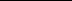 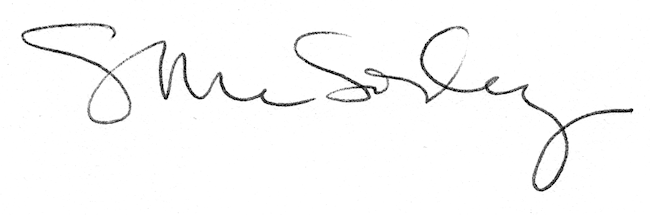 